THE SOUTH AFRICAN DACHSHUND CLUB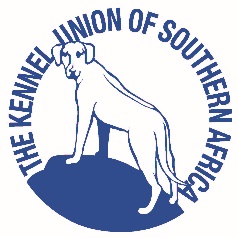 51ST ANNUAL CHAMPIONSHIP SHOWEspecially for our 80th Anniversary we will be holding a ‘BEST & RESERVE SA BRED IN SHOW’ challenge, in memory of past members and dogs.SPONSOR: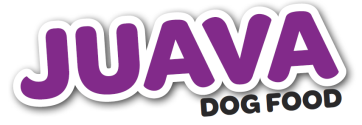 Date, Time & Venue Date, Time & Venue Sunday 13th October 2019 starting at 07h30Lower Field, Goldfields Show Grounds, Boeing Road, Bedfordview, Johannesburg Sunday 13th October 2019 starting at 07h30Lower Field, Goldfields Show Grounds, Boeing Road, Bedfordview, Johannesburg Sunday 13th October 2019 starting at 07h30Lower Field, Goldfields Show Grounds, Boeing Road, Bedfordview, Johannesburg Breed Judge Breed Judge MR. LLOYD CROSS (UNITED KINGDOM) MR. LLOYD CROSS (UNITED KINGDOM) MR. LLOYD CROSS (UNITED KINGDOM) Classes & Order Of JudgingMINIATURE DACHSHUNDS WILL BE WEIGHEDClasses & Order Of JudgingMINIATURE DACHSHUNDS WILL BE WEIGHEDBREED CLASSES OFFERED:Minor Puppy, Puppy, Junior, Novice, Graduate, Members, SA Bred, Veterans, Open, Champions, Baby Puppy  & Neutered Dog (not eligible for CC or BOB).ORDER OF JUDGING:BREEDS WILL BE JUDGED IN THE FOLLOWING ORDER:Long Haired, Mini Long Haired, Smooth haired, Mini Smooth, Wire haired, Mini Wired haired.BREED CLASSES:On completion of all Breed classes (except Baby Puppy), Best of Breed and Reserve Best of Breed will be judged first, followed by Best Puppy, Reserve Best Puppy, Best Junior, Best Veteran and Best SA Bred. Thereafter Baby Puppy Dog & Bitch classes will be judged, followed by Best Baby Puppy, followed by Neutered Dog class.IN SHOWS :Best Baby Puppy, Best Puppy, Best Junior, Best SA Bred, Best Veteran, Best Neuter, Best in ShowCHILD & JUNIOR HANDLING: (Dog to be entered in a breed class) will be judged after Best In Shows.BREED CLASSES OFFERED:Minor Puppy, Puppy, Junior, Novice, Graduate, Members, SA Bred, Veterans, Open, Champions, Baby Puppy  & Neutered Dog (not eligible for CC or BOB).ORDER OF JUDGING:BREEDS WILL BE JUDGED IN THE FOLLOWING ORDER:Long Haired, Mini Long Haired, Smooth haired, Mini Smooth, Wire haired, Mini Wired haired.BREED CLASSES:On completion of all Breed classes (except Baby Puppy), Best of Breed and Reserve Best of Breed will be judged first, followed by Best Puppy, Reserve Best Puppy, Best Junior, Best Veteran and Best SA Bred. Thereafter Baby Puppy Dog & Bitch classes will be judged, followed by Best Baby Puppy, followed by Neutered Dog class.IN SHOWS :Best Baby Puppy, Best Puppy, Best Junior, Best SA Bred, Best Veteran, Best Neuter, Best in ShowCHILD & JUNIOR HANDLING: (Dog to be entered in a breed class) will be judged after Best In Shows.BREED CLASSES OFFERED:Minor Puppy, Puppy, Junior, Novice, Graduate, Members, SA Bred, Veterans, Open, Champions, Baby Puppy  & Neutered Dog (not eligible for CC or BOB).ORDER OF JUDGING:BREEDS WILL BE JUDGED IN THE FOLLOWING ORDER:Long Haired, Mini Long Haired, Smooth haired, Mini Smooth, Wire haired, Mini Wired haired.BREED CLASSES:On completion of all Breed classes (except Baby Puppy), Best of Breed and Reserve Best of Breed will be judged first, followed by Best Puppy, Reserve Best Puppy, Best Junior, Best Veteran and Best SA Bred. Thereafter Baby Puppy Dog & Bitch classes will be judged, followed by Best Baby Puppy, followed by Neutered Dog class.IN SHOWS :Best Baby Puppy, Best Puppy, Best Junior, Best SA Bred, Best Veteran, Best Neuter, Best in ShowCHILD & JUNIOR HANDLING: (Dog to be entered in a breed class) will be judged after Best In Shows.Enquiries Enquiries Bruce Jenkins  TEL: 083 442 2552    E MAIL: waydack@worldonline.co.za FAX: 086 557 1854Bruce Jenkins  TEL: 083 442 2552    E MAIL: waydack@worldonline.co.za FAX: 086 557 1854Bruce Jenkins  TEL: 083 442 2552    E MAIL: waydack@worldonline.co.za FAX: 086 557 1854Club Officials Club Officials Bruce Jenkins (Chairman), Charmaine Miscia (Vice Chairman & Show Manager), Petra Hüllen (Club Secretary), Ashleigh Feeny (Treasurer) , Emma Buchanan (Show Secretary), Martin Beckmann (Ring Steward)Bruce Jenkins (Chairman), Charmaine Miscia (Vice Chairman & Show Manager), Petra Hüllen (Club Secretary), Ashleigh Feeny (Treasurer) , Emma Buchanan (Show Secretary), Martin Beckmann (Ring Steward)Bruce Jenkins (Chairman), Charmaine Miscia (Vice Chairman & Show Manager), Petra Hüllen (Club Secretary), Ashleigh Feeny (Treasurer) , Emma Buchanan (Show Secretary), Martin Beckmann (Ring Steward)Entries Closing Date Closing Date Monday 30th September 2019 – No entries accepted after this date. Monday 30th September 2019 – No entries accepted after this date. E-mail To E-mail To waydack@worldonline.co.zawaydack@worldonline.co.zawaydack@worldonline.co.zaEntry Fees Entry Fees R80,00 per dog for first 2 dogs, then R70,00 for all subsequent entries in the same registered ownership.  Catalogues R35,00. Child/Junior Handling  FREE (Dog to be entered in a breed class). Please add R20.00 to each Cash deposit and Cheque deposit to cover bank charges. R80,00 per dog for first 2 dogs, then R70,00 for all subsequent entries in the same registered ownership.  Catalogues R35,00. Child/Junior Handling  FREE (Dog to be entered in a breed class). Please add R20.00 to each Cash deposit and Cheque deposit to cover bank charges. R80,00 per dog for first 2 dogs, then R70,00 for all subsequent entries in the same registered ownership.  Catalogues R35,00. Child/Junior Handling  FREE (Dog to be entered in a breed class). Please add R20.00 to each Cash deposit and Cheque deposit to cover bank charges. Bank Details Bank Bank Bank FIRST NATIONAL BANKBranch Name and Branch Code Branch Name and Branch Code ZAMBESI DRIVE                                                           230 145ZAMBESI DRIVE                                                           230 145ZAMBESI DRIVE                                                           230 145Cheque Account Number Cheque Account Number 50542199663 50542199663 50542199663 Reference Reference Please only use the owner's initials and surname as reference on deposit slip. Please only use the owner's initials and surname as reference on deposit slip. Please only use the owner's initials and surname as reference on deposit slip. Catalogue R 35,00 Veterinarian on call Park Vet Rules and further Announcements This show/event will be held under the rules & regulations of the Kennel Union of Southern Africa All dogs are to be kept on leash at all times. All exhibitors are personally responsible for the control of their dogs at all times and shall be personally liable for any claims which may be made in respect of injuries which may arise or be caused by their dogs. Puppies under four (4) months are not eligible for competition. Bitches in season will be permitted.  The mating of bitches within the precincts of the Show is forbidden. The committee reserves the right to appoint other judges. The committee reserves the right to withdraw judging contracts..Any dog entered incorrectly will automatically be entered in the Open Class. No changes will be made at the Show. Exhibitor's numbers will not be posted - they are to be collected on the morning of the show. The onus is on you to check that your entries have been received. Conditions attracting immediate disqualification are set out in Reg. 4 of Schedule 4 and Reg. 31 of Schedule.Right of admission reserved. 